CCSS Advanced Algebra 3		More Quadratic Transformations:1.	Let .What are the x-intercepts of the function? y-intercept?Consider the transformation . What are the x-intercepts of ?Consider the transformation . What is the y-intercept of ?2.	For the function Find the x-intercepts and the y-intercept.What transformation would be applied to that would result in the new function? Explain why the transformed function has the same x-intercepts as .3.	Write a.	in standard form, .b.	Complete the square (see below for notes) to write  in Graphing Form  and write the vertex of the parabola.c.	What is the vertex of ?d.	What is the vertex of ?4.	Completing the square practice (see below for notes). Write each quadratic function in Graphing Form and determine the vertex (BOTH x AND y):a.					b. 			c.  					d. 	e.  5.	For each quadratic equation above, describe the transformations that would be required to go from the parent graph () to the new function. Be specific using the terms horizontal/vertical translation, reflection, dilation.Completing the Square Notes (Converting a Quadratic Function from Standard to Graphing Form):Example: 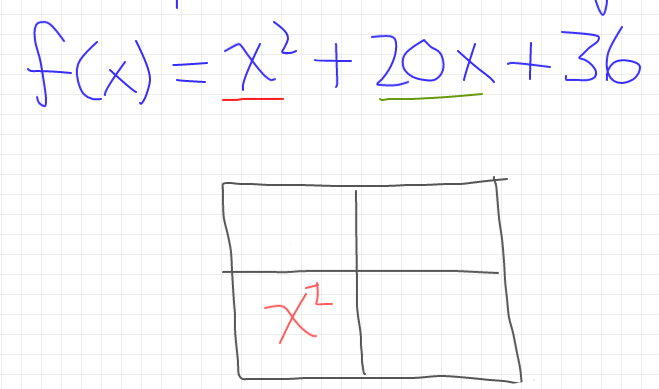 Step 1: Create a generic rectangle and put the in the lower left corner.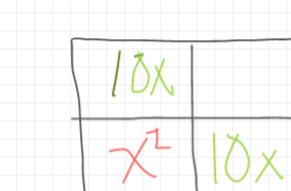 Step 2: Split the  in half and place each half in the generic rectangle.			**Why does it make sense to do this?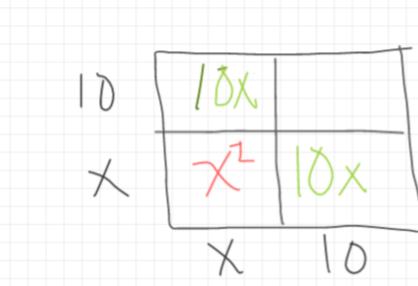 Step 3: Fill out the outside (base and height) of the generic rectangle.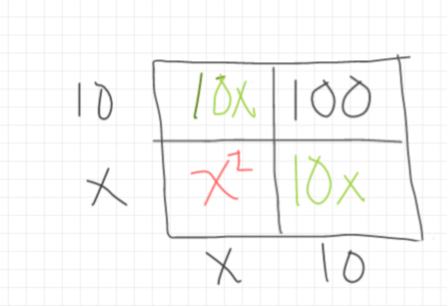 Step 4: Complete the inside of the generic rectangle using the outside values.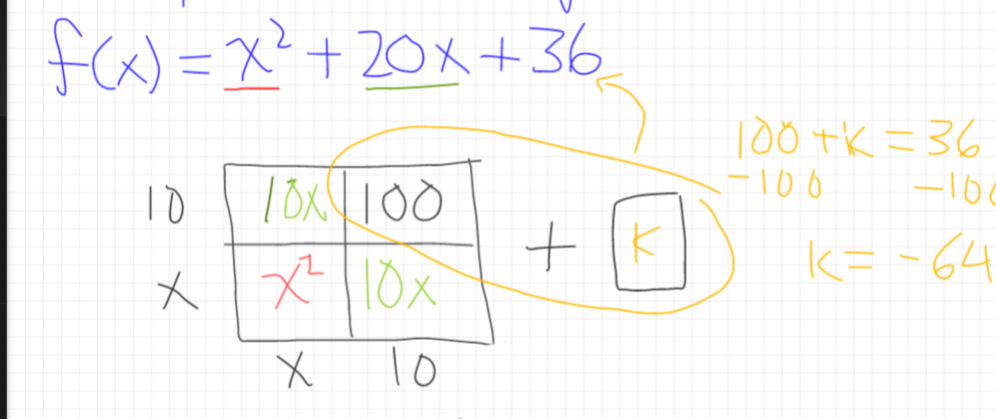 Step 5: Determine what value must be added to the generic rectangle to match the original function.Step 5: Write the function in Graphing Form.